ACO Brückenablauf HSD 5 MultiTop, 500x500, Klasse D400Brückenablauf HSD 5 MultiTopKennmaß 500 x 500Klasse D400 entsprechend ÖNORM EN 124Material: Sphäroguss EN-GJSAblaufstutzen senkrechtDN 150 Oberteilhöhenverstellbarseitenverschiebbardrehbar500 x 560 mmdämpfende PEWEPREN Einlageumlaufend geschlosseninkl. ausschlagbarer BauzeitenwässerungRost im MultiTop DesignRost bis 110° aufklappbargesichert durch Scharnier und schraublose ArretierungEinlaufquerschnitt 1121 cm²Schlitzweite 23 mm*Nichtzutreffendes bitte streichen!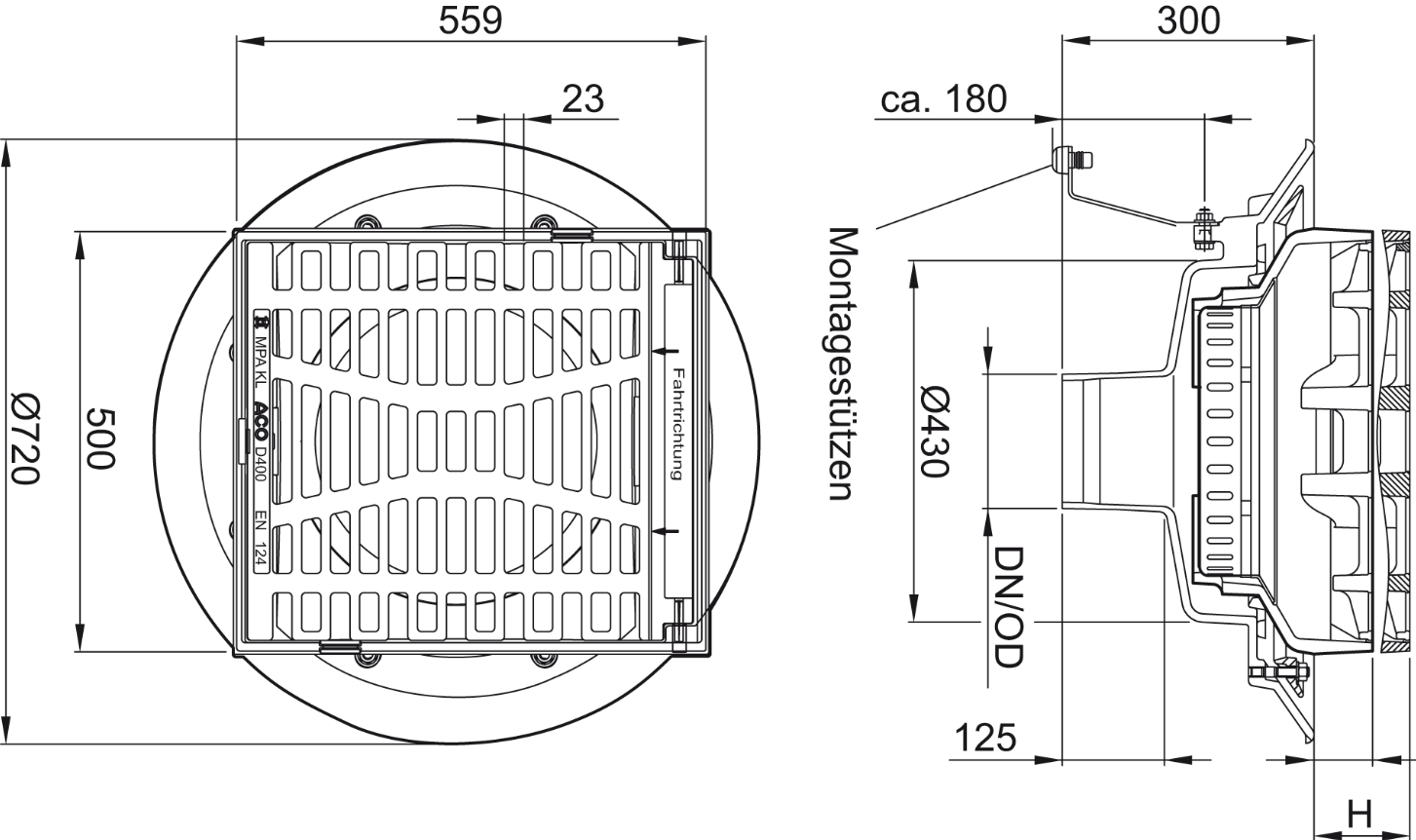 Höhenverstellbereich*Gewicht*70 - 80 mm129,0 kg95 - 140 mm130,0 kg